* – 1) дані підрозділи вносяться до силабусу в разі, якщо практичні та (або) лабораторні заняття проводить інший викладач, котрий не є автором курсу та лектором; 2) припустимо змінювати назву підрозділу на «Викладач лабораторних та практичних занять:», якщо лабораторні та практичні заняття проводить один викладач, котрий не є автором курсу та лектором.Анотація навчального курсуМета курсу (набуті компетентності)В наслідок вивчення даного навчального курсу здобувач вищої освіти набуде наступних компетентностей:- володіти останніми світовими та вітчизняними досягненнями з фінансового аналізу та аналізу фінансової звітності; - знати організацію та володіти методикою аналізу грошових коштів та їх потоків, фінансових результатів та фінансового стану підприємства; - вміти обґрунтовувати управлінські рішення у бізнесі на основі аналізу результатів діяльності підприємницьких структур та обирати варіанти оптимальних рішень з врахуванням обмежень на фінансові ресурси; - знати національні П(С)БО в якості інформаційної бази та вміти здійснювати аналітичну роботу, у тому числі із застосуванням сучасних інформаційних систем і комп’ютерних технологій на стадіях попереднього, поточного і підсумкового аналітичного дослідження; - досконало знати практику застосування даних зовнішнього та внутрішнього фінансового аналізу та мати відповідні навички управлінського аспекту застосування отриманих результатів з метою поліпшення діяльності суб’єктів господарювання; - здатність до фінансового аналізу діяльності суб’єктів господарювання та синтезу одержаної аналітичної інформації при її відображенні в системі рахунків бухгалтерського обліку та фінансовій звітності; - засвоєння основ базових знань з професії фінансового аналітика для підприємств різних видів економічної діяльності; - набуття елементарних комп’ютерних навичок при опрацюванні облікової інформації в Excel; - уміння знаходити та аналізувати необхідну інформацію з первинних документів, форм фінансової звітності для проведення фінансового аналізу підприємства;- вміти розв’язувати проблеми, що виникають при проведенні фінансового аналізу, спричинених багатоваріантністю різних підходів та вибором оптимального рішення для поліпшення фінансового стану господарюючого суб’єкта; - вміти приймати управлінські рішення на підставі відповідної аналітичної та результативної інформації.Структура курсуРекомендована література1. Берест М. М. Фінансовий аналіз [Електронний ресурс] : навч. посіб. / М. М. Берест; Харківський національний економічний університет ім. С. Кузнеця. - Електрон. текстові дан. - Х. : ХНЕУ ім. С. Кузнеця, 2017. - 163 с. : іл. 2. Вахович І. М. Фінансовий менеджмент та фінансовий інжиніринг бізнес-процесів: магістерський курс [навч. посіб. в 2-х т.]. Т. 1. Фінансовий менеджмент бізнес процесів / І. М.Вахович. – Луцьк : СПД Ж. В. Га-дяк, друкарня "Волиньполіграф", 2013. – 604 с.3. Кононенко О. Анализ финансовой отчетности / О. Кононенко, О. Маханько. – Харьков: Изд-во «Фактор», 2012. – 208 с.4. Фінансовий аналіз : навч. посіб. / [М. Д. Білик, О. В. Павловська, Н. М. Притуляк, Н. Ю.Невмержицька.] – Київ : КНЕУ, 2005. – 592 с.5. Цал-Цалко Ю. С. Фінансовий аналіз : підручник / Ю. С. Цал-Цалко. – Київ : Центр учбової літератури, 2008. – 566 с.6. Шеремет О. О. Фінансовий аналіз : навч. посіб. / О. О. Шере-мет. – Київ : Кондор, 2011. – 196 с.7. Офіційний сайт Державного служби статистики України [Електронний ресурс]. – Режим доступу : www.ukrstat.gov.ua.
Методичне забезпеченняМетодичні вказівки щодо виконання контрольної роботи з дисципліни «Фінансовий аналіз» для студентів заочної форми навчання спеціальності 072 Фінанси банківська справа та страхування / Укладач: Чернодубова Е.В., – Сєвєродонецьк: Видавництво Східноукраїнського національного університету ім. В.І. Даля,  2022. – 16 с. електронне видання.Методичні вказівки для практичних занять з дисципліни «Фінансовий аналіз» для студентів спеціальності 072 Фінанси банківська справа та страхування / Укладачі:  Чернодубова Е.В. – Сєвєродонецьк: Видавництво Східноукраїнського національного університету ім. В.І. Даля,  2021. – 18 с. електронне видання.Текст лекцій з дисципліни «Фінансовий менеджмент» для студентів спеціальності 072 Фінанси банківська справа та страхування / Укладач:  Чернодубова Е.В. – Сєвєродонецьк: Видавництво Східноукраїнського національного університету ім. В.І. Даля, 2020.Оцінювання курсуЗа повністю виконані завдання студент може отримати визначену кількість балів:Шкала оцінювання студентівПолітика курсуСилабус курсу:Силабус курсу: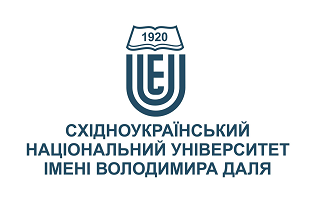 ФІНАНСОВИЙ АНАЛІЗФІНАНСОВИЙ АНАЛІЗСтупінь вищої освіти:магістрмагістрСпеціальність: 072 «Фінанси, банківська справа та страхування»072 «Фінанси, банківська справа та страхування»Рік підготовки:33Семестр викладання:веснянийвеснянийКількість кредитів ЄКТС:33Мова(-и) викладання:українськаукраїнськаВид семестрового контролюіспитіспитАвтор курсу та лектор:Автор курсу та лектор:Автор курсу та лектор:Автор курсу та лектор:Автор курсу та лектор:к.е.н., доц., Чернодубова Елєонора Валеріанівнак.е.н., доц., Чернодубова Елєонора Валеріанівнак.е.н., доц., Чернодубова Елєонора Валеріанівнак.е.н., доц., Чернодубова Елєонора Валеріанівнак.е.н., доц., Чернодубова Елєонора Валеріанівнак.е.н., доц., Чернодубова Елєонора Валеріанівнак.е.н., доц., Чернодубова Елєонора Валеріанівнак.е.н., доц., Чернодубова Елєонора Валеріанівнавчений ступінь, вчене звання, прізвище, ім’я та по-батьковівчений ступінь, вчене звання, прізвище, ім’я та по-батьковівчений ступінь, вчене звання, прізвище, ім’я та по-батьковівчений ступінь, вчене звання, прізвище, ім’я та по-батьковівчений ступінь, вчене звання, прізвище, ім’я та по-батьковівчений ступінь, вчене звання, прізвище, ім’я та по-батьковівчений ступінь, вчене звання, прізвище, ім’я та по-батьковівчений ступінь, вчене звання, прізвище, ім’я та по-батьковідоцент кафедри фінансів та банківської справидоцент кафедри фінансів та банківської справидоцент кафедри фінансів та банківської справидоцент кафедри фінансів та банківської справидоцент кафедри фінансів та банківської справидоцент кафедри фінансів та банківської справидоцент кафедри фінансів та банківської справидоцент кафедри фінансів та банківської справипосадапосадапосадапосадапосадапосадапосадапосадаella.cher.lg@gmail.comза розкладомелектронна адресателефонмесенджермесенджерконсультаціїВикладач лабораторних занять:*Викладач лабораторних занять:*Викладач лабораторних занять:*Викладач лабораторних занять:*Викладач лабораторних занять:*вчений ступінь, вчене звання, прізвище, ім’я та по-батьковівчений ступінь, вчене звання, прізвище, ім’я та по-батьковівчений ступінь, вчене звання, прізвище, ім’я та по-батьковівчений ступінь, вчене звання, прізвище, ім’я та по-батьковівчений ступінь, вчене звання, прізвище, ім’я та по-батьковівчений ступінь, вчене звання, прізвище, ім’я та по-батьковівчений ступінь, вчене звання, прізвище, ім’я та по-батьковівчений ступінь, вчене звання, прізвище, ім’я та по-батьковіпосадапосадапосадапосадапосадапосадапосадапосадаелектронна адресателефонмесенджермесенджерконсультаціїВикладач практичних занять:*Викладач практичних занять:*Викладач практичних занять:*Викладач практичних занять:*Викладач практичних занять:*вчений ступінь, вчене звання, прізвище, ім’я та по-батьковівчений ступінь, вчене звання, прізвище, ім’я та по-батьковівчений ступінь, вчене звання, прізвище, ім’я та по-батьковівчений ступінь, вчене звання, прізвище, ім’я та по-батьковівчений ступінь, вчене звання, прізвище, ім’я та по-батьковівчений ступінь, вчене звання, прізвище, ім’я та по-батьковівчений ступінь, вчене звання, прізвище, ім’я та по-батьковівчений ступінь, вчене звання, прізвище, ім’я та по-батьковіпосадапосадапосадапосадапосадапосадапосадапосадаелектронна адресателефонмесенджермесенджерконсультаціїЦілі вивчення курсу:Студенти отримують теоретичні знання і навички з практики фінансового аналізу суб’єктів господарювання.Мета опанування дисципліни в контексті підготовки фахівців із спеціальностей: 072 Фінанси, банківська справа та страхування – на основі останніх досягнень науки у фінансовому аналізі допомогти майбутнім фахівцям опанувати теорію і практику здійснення фінансового аналізу у суб’єктів підприємницької діяльності, сформувати у студентів уміння та навички кваліфіковано проводити фінансовий аналіз підприємства, робити обґрунтовані висновки, знаходити шляхи поліпшення його фінансового стану та покращення фінансових результатів; робити висновки про реальний фінансовий стан та фінансові результати діяльності підприємства з метою прийняття/ відхилення рішення про подальше співробітництво.Результати навчання:На основі останніх досягнень науки у фінансовому аналізі майбутні фахівці мають змогу засвоїти: зміст і способи використання для аналізу вихідних даних; 2) методику аналітичного опрацювання інформації, організаційні форми проведення фінансового аналізу; 3) методику і організацію внутрішнього та зовнішнього фінансового аналізу платоспроможності, ліквідності, фінансової стійкості, грошових коштів та їх потоків, ефективності використання капіталу підприємства; 4) використання інформації фінансового аналізу в управлінні підприємством. отримати знання з уміння: 1) правильно і раціонально застосовувати на підприємствах фінансовий аналіз; 2) застосовувати набуті знання у професійній діяльності; 3) приймати своєчасні і грамотні управлінські рішення, що призведе до зростання економічних вигод користувачів фінансового аналізу.Передумови до початку вивчення:Для вивчення матеріалу даної дисципліни необхідні знання з методів фінансових обчислень, фінансів підприємств, теорії фінансів, бухгалтерський облік, інвестування.№ТемаГодини (Л/ЛБ/ПЗ)Стислий змістІнструменти і завданняФінансовий аналіз та його роль в організації фінансового управління2/0/2Необхідність та сутність фінансового аналізу, класифікація його видів, сфера застосування та особливості проведення. Предмет, мета та завдання фінансового аналізу. Базові елементи предмета фінансового аналізу та їх економічна сутність. Напрямки та принципи фінансового аналізу. Методи та прийоми фінансового аналізу: горизонтальний, вертикальний, трен-довий аналіз, аналіз відносних показників, порівняльний та факторний аналіз. Класифікація методів аналізу: неформалізовані та формалізовані. Основні етапи та напрями проведення фінансового аналізу. Місце фінансового аналізу серед інших економічних дисциплін.Участь в обговоренніТестиІндивідуальні завданняІнформаційне забезпечення фінансового аналізу2/0/2Сутність фінансової звітності, її мета, принципи складання та основні функції. Аналіз фінансових звітів як один з основних підходів до оцінки фінансового стану суб’єкта господарської діяльності. Способи аналізу звітів та основні джерела інформації. Бухгалтерський баланс та його елементи. Методи перевірки бухгалтерського балансу. Структура, призначення та аналітичні можливості звіту про фінансової результати підприємства. Зміст, структура та використання у фінансовому аналізі звіту про рух грошових коштів. Примітки до фінансових звітів та їх місце у фінансовому аналізі. Управлінська інформація в системі інформаційного забезпечення фінансового аналізу. Інші джерела інформації, що використовуються у фінансовому аналізі.Участь в обговоренніТестиІндивідуальні завданняАналіз ліквідності та платоспроможності підприємства2/0/2Сутність ліквідності та платоспроможності підприємства та її значення для оцінки його фінансового стану. Аналіз ліквідності балансу підприємства. Класифікація активів підприємства залежно від ступеня ліквідності. Групування пасиву балансу за ступенем зростання термінів погашення зобов’язань. Модифікований баланс підприємства, призначений для аналізу ліквідності. Аналіз показників ліквідності. Порядок розрахунку показників ліквідності і методи їх оцінки. Факторний аналіз коефіцієнтів ліквідності. Аналіз потенційної неспроможності (банкрутства) підприємства.Участь в обговоренніТестиІндивідуальні завданняАналіз грошових потоків підприємства2/0/2Поняття грошового потоку та його значення для фінансової діяльності підприємства. Класифікація вхідних грошових потоків підприємства та їх характеристика і аналіз. Класифікація вихідних грошових потоків підприємства, їх характеристика і аналіз. Аналіз грошових коштів від основної діяльності підприємства. Аналіз грошових коштів від інвестиційної діяльності підприємства. Аналіз грошових коштів від фінансової діяльності. Звіт про рух грошових коштів. Прямий і непрямий методи складання звіту про рух грошових коштів. Поняття чистого грошового потоку. Розрахунок чистого грошового потоку від різних видів діяльності. Аналіз грошових потоків із застосуванням системи коефіцієнтів. Шляхи поліпшення управління грошовими потоками. Оптимізація грошових потоків.Участь в обговоренніТестиІндивідуальні завданняАналіз ефективності фінансово-економічної діяльності підприємства2/0/2Критерії та показники ефективності. Прибуток – основний показник ефективності фінансово-економічної діяльності підприємства. Цілі, задачі, методи і процедури аналізу ефективності діяльності підприємства. Факторний аналіз прибутку від операційної діяльності. Аналіз та оцінка складу, структури та динаміки доходів та витрат. Аналіз рентабельності обороту. Аналіз рентабельності та резервів стійкого росту капіталу. Аналіз розподілу прибутку підприємства. Оцінка чутливості показників ефективності. Планування прибутку. Сутність та задачі аналізу фінансової стійкості та довгострокової платоспроможності підприємства. Абсолютні показники фінансової стійкості. Характеристика типів фінансової стійкості на підприємстві, методика їх визначення та оцінка. Відносні показники фінансової стійкості підприємства. Порядок розрахунку фінансової стійкості і методи їх оцінки. Характеристика типів фінансової стійкості. Оцінка запасу фінансової стійкостіУчасть в обговоренніТестиІндивідуальні завданняАналіз інвестиційної діяльності підприємства2/0/2Аналіз капітальних інвестицій. Фінансово-економічна оцінка інвестиційних проектів. Порівняльний аналіз і вибір інвестиційних альтернатив. Аналіз фінансування інвестиційних проектів: засоби фінансування, джерела коштів. Оптимізація розподілу інвестицій по проектах. Аналіз ризиків впровадження інвестиційних проектів: методи аналізу ризику, методи зниження ризиків.Участь в обговоренніТестиІндивідуальні завданняКомплексний фінансовий аналіз підприємства2/0/2Сутність та завдання комплексного фінансового аналізу. Експрес-аналіз фінансового стану підприємства за даними фінансової звітності. Сутність та основні етапи експрес-аналізу. Аналітичні показники експрес-аналізу підприємства. Комплексний фінансовий аналіз та рейтингова оцінка підприємства. Основні етапи проведення рейтингової оцінки підприємства. Комплексний аналіз ризику. Необхідність та завдання аналізу ризику підприємницької діяльності. Класифікація ризиків. Методи аналізу та оцінки ризиків. Методи моделювання ризику.Участь в обговоренніТестиІндивідуальні завданняІнструменти і завданняКількість балівУчасть в обговоренні20Тести25Індивідуальні завдання25Іспит30Разом100Сума балів за всі види навчальної діяльностіОцінка ECTSОцінка за національною шкалоюОцінка за національною шкалоюСума балів за всі види навчальної діяльностіОцінка ECTSдля екзамену, курсового проекту (роботи), практикидля заліку90 – 100Авідміннозараховано82-89Вдобрезараховано74-81Сдобрезараховано64-73Dзадовільнозараховано60-63Езадовільнозараховано35-59FXнезадовільно з можливістю повторного складанняне зараховано з можливістю повторного складання0-34Fнезадовільно з обов’язковим повторним вивченням дисциплінине зараховано з обов’язковим повторним вивченням дисципліниПлагіат та академічна доброчесність:Студент може пройти певні онлайн-курси, які пов'язані з темами дисципліни, на онлайн-платформах. При поданні документу про проходження курсу студенту можуть бути перезараховані певні теми курсу та нараховані бали за завдання.Під час виконання завдань студент має дотримуватись політики академічної доброчесності. Запозичення мають бути оформлені відповідними посиланнями. Списування є забороненим.Завдання і заняття:Всі завдання, передбачені програмою курсу мають бути виконані своєчасно і оцінені в спосіб, зазначений вище. Аудиторні заняття мають відвідуватись регулярно. Пропущені заняття (з будь-яких причин) мають бути відпрацьовані з отриманням відповідної оцінки не пізніше останнього тижня поточного семестру. В разі поважної причини (хвороба, академічна мобільність тощо) терміни можуть бути збільшені за письмовим дозволом декана.Поведінка в аудиторії:На заняття студенти вчасно приходять до аудиторії відповідно до діючого розкладу та обов’язково мають дотримуватися вимог техніки безпеки.Під час занять студенти:не вживають їжу та жувальну гумку;не залишають аудиторію без дозволу викладача;не заважають викладачу проводити заняття.Під час контролю знань студенти:є підготовленими відповідно до вимог даного курсу;розраховують тільки на власні знання (не шукають інші джерела інформації або «допомоги» інших осіб);не заважають іншим;виконують усі вимоги викладачів щодо контролю знань.